新书推荐中文书名：《北极圈动物园》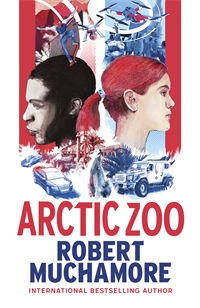 英文书名：ARCTIC ZOO作者：Robert Muchamore出版社：Bonnier Zaffre（Children）代理公司：ANA出版时间：2019年代理地区：中国大陆、台湾页    数：233页审读资料：电子文稿	类    型：青春文学YA内容简介：从伦敦……乔治娅是学校里的全优生，在二十六场无人机驾驶比赛中均独占鳌头。她还利用课余时间创作各种短文，并乐在其中。乔治娅海很喜欢买日式文具，那各式各样精致可爱的小玩意儿总是能吸引她的眼球。乔治娅的梦想是和姐姐索菲一样成为医生，但当索菲自杀后，她的世界观彻底崩塌了。到尼日利亚……朱利叶斯生活在尼日利亚的奥多州，那里有将近一半的人口每天生活费不足一美元。然而，朱利叶斯并不是他们中的一员：他的舅舅担任奥多州总督一职已十年有余，他的妈妈则是真正的幕后决策者。后来，朱利叶斯和好友杜克在一个废弃的动物园里找到了僻静的去处，但随着他们两人关系的进一步深入，外面的世界也变得越来越动荡不安。《北极圈动物园》为读者们展现了两个年轻人截然不同的生活，讲述了一个与抗议、心理健康、性以及领导不力有关的故事。“想要改变世界并非易事，但你永远不能放弃尝试”……作者简介：罗伯特·穆查莫尔(Robert Muchamore)的作品全球销售量已达一千四百万册，并被翻译成24种语言。他的作品已在8个国家成为了首要畅销书，这些国家包括英国、法国、德国、澳大利亚和新西兰等。罗伯特作品的英语版本全球销量则超过七百万册，仅在英国的销量就高达三百万册。谢谢您的阅读！请将回馈信息发至：杨晓蕾（AlisaYang）安德鲁﹒纳伯格联合国际有限公司北京代表处
北京市海淀区中关村大街甲59号中国人民大学文化大厦1705室, 邮编：100872
电话：010-82509406传真：010-82504200
Email: Alisa@nurnberg.com.cn网址：www.nurnberg.com.cn微博：http://weibo.com/nurnberg豆瓣小站：http://site.douban.com/110577/微信订阅号：ANABJ2002